Apology Letter To Girlfriend After FightFrom,Driscoll LeachP.O. Box 120 2410 Odio Avenue Pass Christian Delaware 03869 (726) 710-982621-05-2013To,Lacy Eaton 1379 Nulla. Av.Asbury Park Montana 69679 Subject: --------Dear Lacy Eaton,Hi! I hope that you are doing well.It’s true that we both have been together for many years and our bond has become stronger with every passing day. With every fight, we have moved closer to each other and this time also the fight we had the reason was not so big, but it turned ugly and that too in the worst possible way. Both of us could not ignore the anger we had within us. But, I have come to realize that it was my fault to behave this way and I should have behaved maturely.You matter a lot to me in my life and I would do anything to make you feel good and would do anything to bring the good in you. I hope that you will give me the chance to make this relationship better and to give it another chance.I would like to apologize to you with all my heart and love.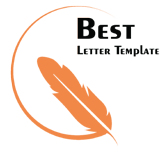 Yours lovingly, (Your Signature) Driscoll Leach